SARESP 2004 – PROVA DE LEITURA E ESCRITA – 1ª SÉRIE EF - MANHÃDITADO DE UMA LISTA DE PALAVRASOS ALUNOS DA PRIMEIRA SÉRIE DA NOSSA ESCOLA INICIARAM UM ESTUDO SOBRE BICHOS DE JARDIM. JUNTO COM A PROFESSORA, LISTARAM OS QUE GOSTARIAM DE ESTUDAR.ESCRITA DA CANÇÃO “PARABÉNS PRA VOCÊ”CÓPIA DA ADIVINHA COM LETRA MANUSCRITA (LETRA DE MÃO), SEPARAÇÃO DAS PALAVRAS E PONTUAÇÃOOQUEÉOQUEÉTEMBICOMASNÃOÉPÁSSAROTEMASAMASNÃOVOABULELEITURA DE PARLENDACORRE COTIA NA CASA DA TIA CORRE CIPÓNA CASA DA AVÓ LENCINHO NA MÃO CAIU NO CHÃO MOÇA BONITADO MEU CORAÇÃOLEITURA DE TEXTO INFORMATIVOMICO-LEÃO-DOURADO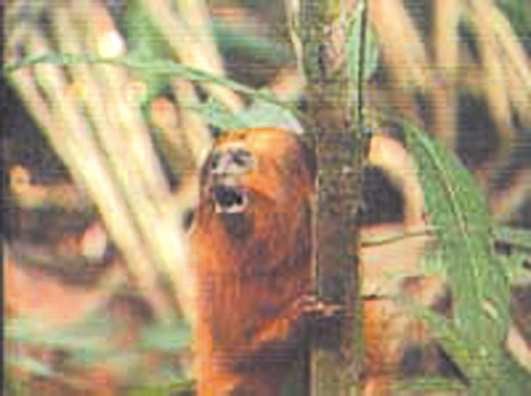 OS MICOS-LEÕES-DOURADOS GOSTAM DE DORMIR NOS TRONCOS OCOS DAS ÁRVORES E ACORDAM COM AS PRIMEIRAS LUZES NA FLORESTA. COMEM FRUTAS, GAFANHOTOS, PERERECAS E LAGARTIXAS. OS MICOS SÃO CHAMADOS “OS REIS DA SELVA” PORQUE POSSUEM JUBAS AO REDOR DAS FACES, O QUE OS FAZ PARECER COM LEÕES. SÃO ANIMAIS AMEAÇADOS DE EXTINÇÃO.(Adaptação. http://www.tvcultura.com.br/aloescola/ciencias/pequenosleoes/index.htm)O QUE COMEM OS MICOS-LEÕES-DOURADOS?POR QUE ESSA ESPÉCIE DE MICO É CHAMADA DE LEÃO-DOURADO?SARESP 2004– Prova A – 1ª Série EF	3ESCRITA DE CARTANO CONTO “BRANCA DE NEVE E OS SETE ANÕES” A MADRASTA DA BRANCA DE   NEVEQUER MATÁ-LA. PARA ISSO SE DISFARÇA DE VELHINHA E LEVA UMA MAÇÃ ENVENENADA PARA A MENINA COMER. ESCREVA UMA CARTINHA AVISANDO A BRANCA DE NEVE DO PERIGO QUE ELA ESTÁ CORRENDO.